20.04.2020Задание по предмету «Ритмическое сольфеджио» 2/4 классГ.Ф. Калинина «Сольфеджио» рабочая тетрадь  2 классI Хлопать ритмы по карточкамII Страница 9. Упражнение б)Читать нотыЧитать ноты в ритмеПереписать упражнение в тетрадьТранспонировать в до мажорIII Страница 30. Упражнение д)Прочитать стихотворениеЧитать стихотворение и хлопать ритмЗаписать ритмНарисовать рисунок20.04.2020 Задание по предмету «Основы музыкальной грамоты»1/4 классТема урока: «Повторение изученного материала»I Петь Р.Н.П. «Как под горкой под горой», «Вот иду я вверх» со словами, с ритмом, нотами. Пение по фразам с заданием: 1 вариант: «Мелодия» - «Ритм» 2 вариант: «Ритм» - «Мелодия» II Филиппенко «Вечный огонь»  петь со словами.Слушать песню «Маленькие нотки», петь со словами.III Хлопать ритмы в размере 2/4 и ¾2/4 классТема урока: «Пауза, правописание пауз»I повторение: Диез – знак повышения звука на полтонаБемоль – знак понижения звука на полтонаБекар – знак отмены диеза и бемоля. Новый материал:	Пауза – перерыв в звучании нот, имеет разные названия в зависимости от длительностиII Написать в нотной тетради по одной строчке пауз восьмых и четвертных .III Филиппенко «Вечный огонь»  петь со словами.Слушать РНП «Во поле берёза стояла» », петь со словами.3/4 классТема урока: «м3, б3»I Интервал – это расстояние между двумя музыкальными звукамиII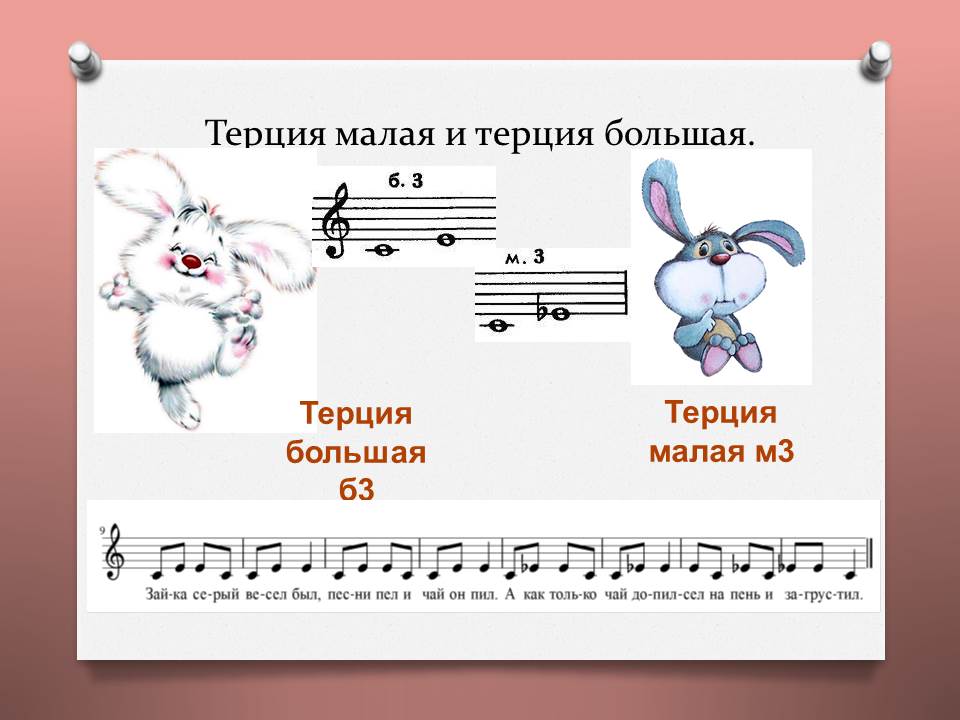  Написать в нотной тетради м3и б3III Филиппенко «Вечный огонь»  петь со словами.Слушать и петь  РНП «Во поле берёза стояла»4/4 классТема урока: «Транспозиция» - перенос песни из одной гаммы в другую.I Повторять 5 песен для контрольного урокаII Делить на такты в размере 2/4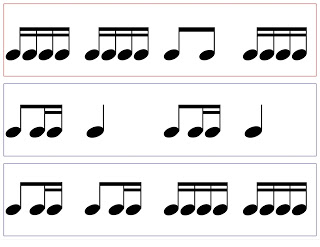 III Хлопать ритмы в размере 2/4 и 3/4